MINDSZENTKÁLLA KÖZSÉG ÖNKORMÁNYZATA8282, Mindszentkálla, Petőfi utca 13.MEGHÍVÓMindszentkálla Község Önkormányzata Képviselő-testülete2020. július 24-én (8:00) órátólrendkívüli testületi ülést tart, amelyre tisztelettel meghívom.Az ülés helye: 8282 Mindszentkálla, Petőfi utca 13. - Önkormányzat hivatalos helyisége. NAPIREND1. Mindszentkálla község településfejlesztési koncepciójának és településrendezési eszközeinek elkészítéseElőterjesztő: Combó Zoltán polgármester2. Mindszentkálla, 640/9., 648/3., 648/1. hrsz.-ú önkormányzati ingatlanokra vonatkozó vételi szándék megtárgyalása Előterjesztő: Csombó Zoltán polgármester3. Mindszentkálla, 199/2. hrsz. ingatlan vonatkozásában használati és szolgalmi jog megállapodás	 megkötéseElőterjesztő: Csombó Zoltán polgármesterMindszentkálla, 2020. július 22.                              Csombó Zoltán		                                                                                                       polgármester									  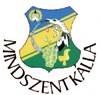 